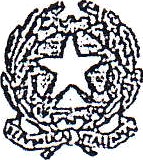 Liceo Scientifico Statale "Elio Vittorini"20146 MilanoVia Mario Donati, 5 - Tel. 02.47.44.48 - 02.42.33.297 - fax 02.48.95.43.15 - cod. fisc. 80129130151Sito internet: www.eliovittorini.it	e-mail: seqreteria@eliovittorini.it	Prot. N°	 Milano,	Alla famiglia de1l’alunno/aClasse 	_	Oggetto: Comunicazione "Sospensione del giudizio"Scrutinio finale — Sessione Estiva - anno scolastico 2020-21.I1 Consiglio di classe ha deliberato la "Sospensione del Giudizio" avendo rilevato, in sede di scrutinio finale, la presenza di valutazioni insufficienti nelle discipline indicate nella scheda allegata alla presente.Sulla base di criteri preventivamente stabiliti dal Collegio Docenti, il Consiglio di Classe ha valutato la possibilità che lo studente raggiunga gli obiettivi formativi nelle discipline interessate, mediante lo studio personale svolto autonomamente o attraverso la frequenza di appositi interventi di recupero.In sede di integrazione dello scrutinio finale, successivamente al1’esp1etamento delle verifiche relative alle iniziative di recupero, il Consiglio di classe procedura alla valutazione definitiva dello studente che, in caso di esito positivo, sarà ammesso alla classe successiva.Nella stessa seduta  il Collegio  Docenti  ha inoltre stabilito di effettuare	corsi di recupero in alcune discipline i1 cui calendario sarà comunicato a breve.La prova per l’accertamento del superamento delle carenze riscontrate si effettuerà prima dell’inizio del prossimo anno scolastico 2021- 2022.f.to Il Dirigente Scolastico    Prof.ssa Albalisa AzzaritiALUNNO __________________________________________________________________   CLASSE _____________ ANNO SCOLASTICO 2020/21Data _____________________________                                                                              Firma per ricevuta ___________________________________MATERIEVOTOMOTIVAZIONE DELLA INSUFFICIENZAMOTIVAZIONE DELLA INSUFFICIENZAMOTIVAZIONE DELLA INSUFFICIENZAMOTIVAZIONE DELLA INSUFFICIENZACOMUNICAZIONI DEL DOCENTEDifficoltà non superate nella acquisizione di conoscenza/ abilità fondamentali nell’ambito disciplinareInadeguata conoscenza dei contenuti disciplinariMancanza di impegno nello studio personaleMancanza di rispetto delle scadenzaITALIANOLATINOINGLESESTORIA E GEOGRAFIASTORIAFILOSOFIAMATEMATICAFISICASCIENZE/BIOLOGIADISEGNO E ST.ARTESCIENZE MOTORIE